Sagofen IsadoraKommer ut till er skolan och skapar moderna sagor tillsammans med eleverna. Upplägget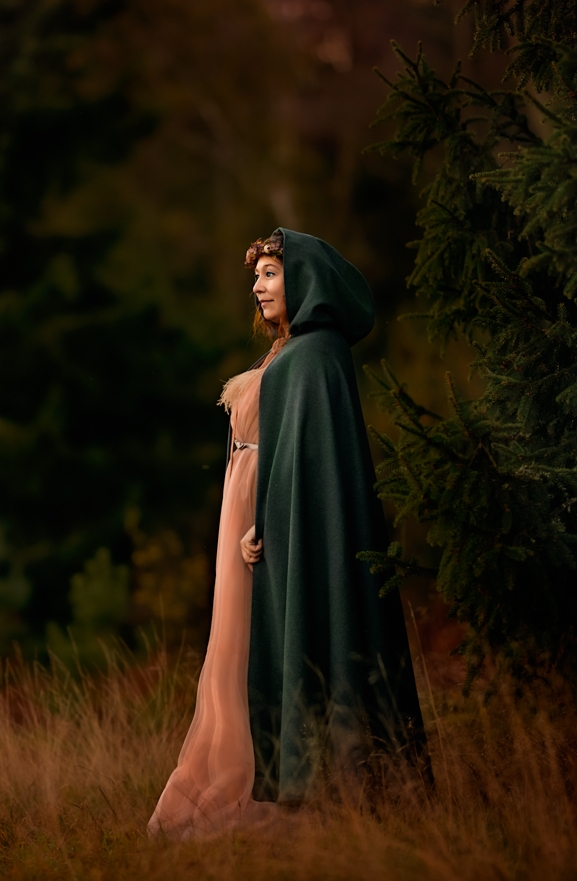 Första träffen: Eleverna får se en föreställning som är en modern saga.Andra träffen: Eleverna får prova handdockor och sedan prova att återberätta sagan med dockornas hjälp. De börjar skapa egna moderna sagor i grupp.Bild:  www.fotografmarialindberg.seTredje träffen: Eleverna repeterar sina sagor under Sagofen Isadoras handledning och visar sedan upp sina verk för klasskamraterna. Sagofen Isadora har funnits i tjugo år och turnerar runt i hela Sverige med sina sagoföreställningar. Kontakt:Josefina Karlsson VergaraSagofenisadora@gmail.com, www.sagofenisadora.se073 5688999